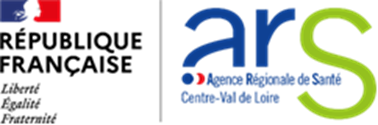 Service émetteur : Direction de la Santé Publique et EnvironnementaleDépartement Prévention et Promotion de la Santé& Education ThérapeutiqueLES SUBVENTIONS 2023de la Direction Santé Publique et Environnementale (DSPE)ARS Centre-Val de Loireau titre du soutien au déploiement des programmes d’ETP en ambulatoireDOSSIER DE DEMANDE DE SUBVENTION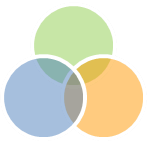 Identification de la structureIdentification du représentant légal de la structure(Président ou autre personne désignée par les statuts)Identification de la personne en charge du dossierProgrammes d’ETP portés par la structure :Attestation sur l’honneurCette fiche doit obligatoirement être remplie pour toute demande (initiale ou renouvellement) quel que soit le montant de la subvention sollicitée. Si le signataire n’est pas le représentant légal de l’association, joindre le pouvoir lui permettant d’engager celle-ci.Je soussigné(e), (nom et prénom) ……………………...….………..………………………………………………Représentant(e) légal(e) de la structure ………………………………………………………………….......…………….Certifie que la structure :est régulièrement déclarée,est en règle au regard de l’ensemble des déclarations sociales et fiscales ainsi que des cotisations et paiements correspondants.Pour les associations :Que l’association souscrit au Contrat d’Engagement républicain annexé au décret pris pour l’application de l’article 10-1 de la loi n°2000-321 du 12 avril 2000 relative aux droits de citoyens dans leurs relations avec les administrations,Que l’association respecte les principes et valeurs de la Charte des engagements réciproques conclue le 14 février 2021 entre l’Etat, les associations d’élus territoriaux et le Mouvement associatif, ainsi que les déclinaisons de cette charte.Certifie exactes et sincères les informations du présent dossier et de ses annexes, notamment la mention de l’ensemble des demandes de subventions déposées auprès d’autres financeurs publics.Demande une subvention d’un montant de : ……………………………………………………………………EurosPrécise que cette subvention, si elle est accordée, devra être versée au compte bancaire de l’association. OBLIGATOIRE : JOINDRE UN RIB RECENT POUR TOUTE DEMANDE DE SUBVENTIONAttention : Toute fausse déclaration est passible de peines d’emprisonnement et d’amendes prévues par les articles 441-6 et 441-7 du code pénal. Le droit d’accès aux informations prévues par la loi n° 78-17 du 6 janvier 1978 relative à l’informatique, aux fichiers et aux libertés s’exerce auprès du service ou de l’Etablissement auprès duquel vous avez déposé votre dossier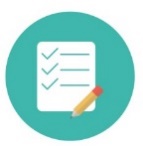 Objet de la demandeLa demande de soutien financier concerne (plusieurs réponses possibles) : Le soutien au démarrage d’un nouveau programme L’acquisition ou la maintenance d’une solution numérique dédiée à la pratique de l’ETP La formation en ETP des patients-ressourcesL’appui à la formation en ETP des professionnels de la structureLes frais de déplacementsAutre, précisez : ………………………………………………………………………………………Pour chaque réponse, complétez le tableau suivant (faire des « copier-coller » autant que de besoin) :  Budget prévisionnel global : Ne pas indiquer les centimes d’eurosNom de la structureSigleNuméro SIRET (obligatoire)Adresse du siège socialCode postalCommuneTéléphone@ CourrielAdresse de correspondance, si différente du siègeCode postalCommuneTéléphone@ CourrielNomPrénomFonctionTéléphone@ CourrielNomPrénomFonctionTéléphone@ CourrielIntitulé du programmeNom du coordonnateurDate d’autorisation ou de déclarationNom du titulaire du compteNom de la BanqueIBANBICA ……………………………………………………………………….Signature (obligatoire)Objet de la demande Contexte et besoins identifiésObjectifs et résultats attendusCalendrier, étapesPublic visé et zone géographique / territoire d’interventionMoyens nécessaires (humains, matériel)Partenaires impliquésModalités d’évaluationCoût global du projet et détail des dépenses (joindre les devis le cas échéant)Montant de la demande à l’ARS et cofinancements éventuelsCHARGESMONTANTPRODUITMONTANTCHARGES DIRECTESCHARGES DIRECTESRESSOURCES DIRECTESRESSOURCES DIRECTES60 -ACHATS60 -ACHATS70 – VENTE DE PRODUITS FINIS, DE MARCHANDISES, PRESTATIONS DE SERVICES€Prestation de services€Achats matières & fournitures€Autres fournitures€61 - SERVICES EXTERIEURS61 - SERVICES EXTERIEURS74 – SUBVENTIONS D’EXPLOITATION (2)74 – SUBVENTIONS D’EXPLOITATION (2)Location€ARS Centre-Val de Loire€Entretien & réparation€Etat : Ministère(s) sollicité(s) :€Assurance€Etat : Ministère(s) sollicité(s) :€Documentation€Région : €62 - AUTRES SERVICES EXTERIEURS62 - AUTRES SERVICES EXTERIEURSConseil Départemental :Rémunération intermédiaires et honoraires€Intercommunalité(s) : EPCI (1)€Publicité, publication€Communes€Déplacements, missions€Organismes sociaux :€Services bancaires, autres€Fonds européens€63 - IMPOTS & TAXES63 - IMPOTS & TAXESL'agence de services et de paiementImpôts et taxes sur rémunération€Autres établissements publics :€Autres impôts et taxes€Aides privées€64 - CHARGES DE PERSONNEL64 - CHARGES DE PERSONNELRémunération des personnels€Charges sociales€Autres charges de personnel€75 - AUTRES PRODUITS DE GESTION COURANTE€65 - AUTRES CHARGES DE GESTION COURANTES€Dont cotisations, dons manuels ou legs€66 - CHARGES FINANCIERES€76 - PRODUITS FINANCIERS€67 - CHARGES EXCEPTIONNELLES€68 - DOTATIONS AUX AMORTISSEMENTS€78 - REPRISES SUR AMORTISSEMENTS / FONDS€CHARGES INDIRECTESCHARGES INDIRECTESCHARGES INDIRECTESCHARGES INDIRECTESCharges fixes de fonctionnement€€Frais financiers€€Autres€€Total des charges€Total des Produits€CONTRIBUTIONS VOLONTAIRESCONTRIBUTIONS VOLONTAIRESCONTRIBUTIONS VOLONTAIRESCONTRIBUTIONS VOLONTAIRES86 - EMPLOIS DES CONTRIBUTIONS VOLONTAIRES EN NATURE86 - EMPLOIS DES CONTRIBUTIONS VOLONTAIRES EN NATURE87 - CONTRIBUTIONS VOLONTAIRES EN NATURE87 - CONTRIBUTIONS VOLONTAIRES EN NATUREPersonnel bénévole€Bénévolat€Mise à disposition gratuite de biens et prestations€Prestations en nature€Secours en nature€Dons en nature€Total des contributions volontaires€Total des contributions volontaires€Total charges + contributions volontaires€Total produits + contributions volontaires€